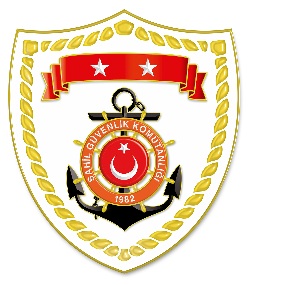 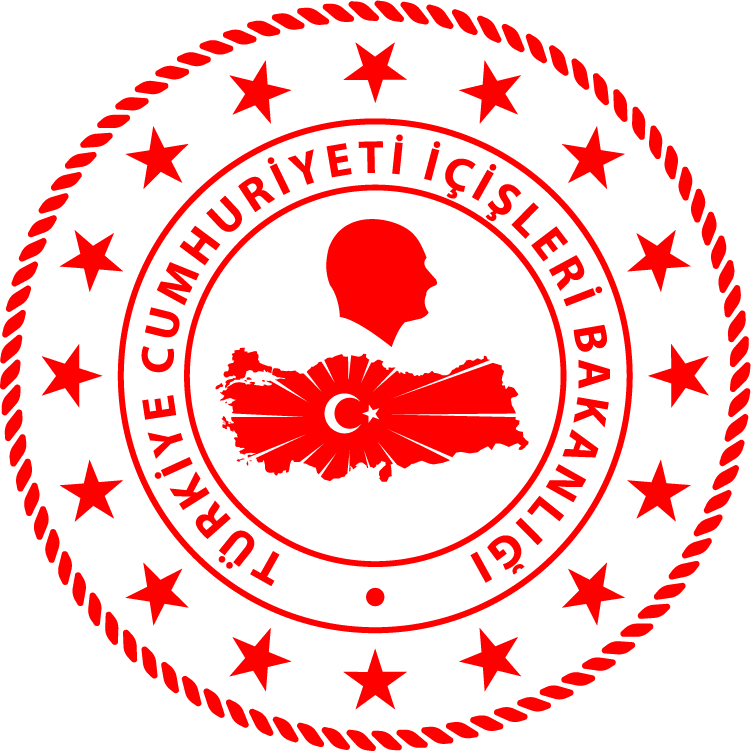 Marmara BölgesiS.NoTARİHMEVKİ VE ZAMANKURTARILAN SAYISIKURTARILAN/YEDEKLENEN TEKNE SAYISIAÇIKLAMA128 Kasım 2019YALOVA/Merkez
22.2521Yalova açıklarında makine arızası nedeniyle sürüklenen fiber tekne, içerisindeki 2 şahıs ile birlikte yedeklenerek Setur Marina’ya intikal ettirilmiştir.